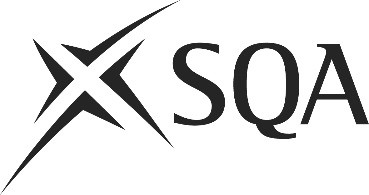 Unit PPL1PRD1 (HL1G 04)	Prepare Hot and Cold SandwichesI confirm that the evidence detailed in this unit is my own work.I confirm that the candidate has achieved all the requirements of this unit.I confirm that the candidate’s sampled work meets the standards specified for this unit and may be presented for external verification.Unit PPL1PRD1 (HL1G 04)	Prepare Hot and Cold SandwichesThis page is intentionally blankUnit PPL1PRD1 (HL1G 04)	Prepare Hot and Cold SandwichesUnit PPL1PRD1 (HL1G 04)	Prepare Hot and Cold SandwichesUnit PPL1PRD1 (HL1G 04)	Prepare Hot and Cold SandwichesUnit PPL1PRD1 (HL1G 04)	Prepare Hot and Cold SandwichesSupplementary evidenceCandidate’s nameCandidate’s signatureDateAssessor’s nameAssessor’s signatureDateCountersigning — Assessor’s name(if applicable)Countersigning — Assessor’s signature(if applicable)DateInternal verifier’s nameInternal verifier’s signatureDateCountersigning — Internal verifier’s name(if applicable)Countersigning — Internal verifier’s signature(if applicable)DateExternal Verifier’s initials and date (if sampled)Unit overviewThis standard is about how you prepare a variety of hot and cold sandwiches including:sandwichesrollsburgerswraps/fajitaspaninisIt covers preparing the fillings and the bread products while working in a safe and hygenic manner.Sufficiency of evidenceThere must be sufficient evidence to ensure that the candidate can consistently achieve the required standard over a period of time in the workplace or approved realistic working environment.Performance criteriaWhat you must do:There must be evidence for all Performance Criteria (PC). The assessor must assess PCs 1–4 and 6 by directly observing the candidate’s work.  PC 5 may be assessed by alternative methods if observation is not possible.1	Ensure that the preparation area is clean, undamaged and ready for use according to your workplace standard2	Ensure that the equipment (including waste containers) is clean, undamaged, where it should be and switched on ready for use3	Select the correct equipment for the sandwich type according to your workplace standard4	Prepare the sandwiches correctly and efficiently according to your workplace and food safety standards5	Store any sandwiches and fillings not for immediate use in line with food safety regulations6	Keep the preparation area and equipment clean and tidy and free from rubbish and debrisScope/RangeScope/RangeScope/RangeWhat you must cover:What you must cover:What you must cover:All scope/range must be covered. There must be performance evidence, gathered through direct observation by the assessor of the candidate’s work for a minimum of:All scope/range must be covered. There must be performance evidence, gathered through direct observation by the assessor of the candidate’s work for a minimum of:All scope/range must be covered. There must be performance evidence, gathered through direct observation by the assessor of the candidate’s work for a minimum of:two from:(a)	sliced bread(b)	un-sliced bread(c)	wraps(d)	rolls or buns or paninisfour from:(e)	fats or spreads(f)	meat and poultry(g)	cooked fish(h)	dairy products(i)	salad or vegetables or fruit(j)	sauces or dressings or relishestwo from:(k)	slicing(l)	preparing fillings(m)	garnishing(n)	heating or toastingtwo from:(o)	chopping boards(p)	knives(q)	refrigerated units(r)	toasters or panini machines(s)	stoves or ovensEvidence for the remaining points under ‘what you must cover’ may be assessed through questioning or witness testimony.Evidence referenceEvidence descriptionDatePerformance criteriaPerformance criteriaPerformance criteriaPerformance criteriaPerformance criteriaPerformance criteriaEvidence referenceEvidence descriptionDateWhat you must doWhat you must doWhat you must doWhat you must doWhat you must doWhat you must doEvidence referenceEvidence descriptionDateWhat you must doWhat you must doWhat you must doWhat you must doWhat you must doWhat you must doEvidence referenceEvidence descriptionDate123456Evidence referenceEvidence descriptionDateScope/RangeScope/RangeScope/RangeScope/RangeScope/RangeScope/RangeScope/RangeScope/RangeScope/RangeScope/RangeScope/RangeScope/RangeScope/RangeScope/RangeScope/RangeScope/RangeScope/RangeScope/RangeScope/RangeEvidence referenceEvidence descriptionDateabcdefghijklmnopqrsKnowledge and understandingKnowledge and understandingEvidence referenceand dateWhat you must know and understandWhat you must know and understandEvidence referenceand dateFor those knowledge statements that relate to how the candidate should do something, the assessor may be able to infer that the candidate has the necessary knowledge from observing their performance or checking products of their work. In all other cases, evidence of the candidate’s knowledge and understanding must be gathered by alternative methods of assessment (eg oral or written questioning).For those knowledge statements that relate to how the candidate should do something, the assessor may be able to infer that the candidate has the necessary knowledge from observing their performance or checking products of their work. In all other cases, evidence of the candidate’s knowledge and understanding must be gathered by alternative methods of assessment (eg oral or written questioning).Evidence referenceand date1Safe and hygenic working practices when preparing areas and equipment for preparing hot and cold sandwiches2How to check bread products and fillings meet your workplace requirements and are fit for use3How to present sandwiches in a way that meets your customers' high expectations and your workplace standards4The correct storage requirements for sandwiches and fillings not for immediate use5The types of unexpected situations that may occur when preparing hot and cold sandwiches and how to deal with themEvidenceEvidenceDate123456Assessor feedback on completion of the unit